Załącznik nr 2 do postępowania nr Nutri 4/2024FORMULARZ OFERTOWO-CENOWYPostępowanie o udzielenie zamówienia publicznego na dostawę liofilizatora z montażem i uruchomieniem oraz instruktażem pracowników (Łódź)  do realizacji Projektu pn. „Opracowanie innowacyjnej technologii strukturyzacji bezglutenowych izolatów białek roślin strączkowych do form użytecznych w przemyśle spożywczym, ze szczególnym uwzględnieniem analogów mięsa i serów”, Umowa nr: NUTRITECH1/000X/2022, z dnia 11.09.2023, w ramach I konkursu NUTRITECH żywienie w świetle wyzwań poprawy dobrostanu społeczeństwa oraz zmian klimatu1. ZAMAWIAJĄCY:BIOTECHNIKA Poland sp. z o.o.ul. Tymienieckiego 2590-350 Łódź2. WYKONAWCA:OSOBA UPRAWNIONA DO KONTAKTÓW: CENA OFERTY:Oferowana cena netto: …………………………….. PLN (słownie: ………………………………………………)Oferowana cena brutto: …………………………….. PLN (słownie: ………………………………………………)Kwota podatku VAT: ……………………………………. PLN5. OŚWIADCZENIA Oświadczam, że zapoznałem się z zapytaniem ofertowym wraz z załącznikami i nie wnoszę żadnych zastrzeżeń.Oświadczam, że uzyskałem wszelkie konieczne informacje do przygotowania oferty.Oświadczamy, że oferowane przez nas urządzenie posiada co najmniej 24 miesięczną gwarancję.Gwarantujemy autoryzowany serwis gwarancyjny urządzenia. Zobowiązujemy się dostarczyć przedmiot zamówienia w terminie do 35 tygodni.Oświadczam, że Wykonawca spełnia warunki posiadania wiedzy oraz potencjału technicznego do wykonania zamówienia.Cena za wykonanie zamówienia obejmuje realizację wszystkich zobowiązań przez Wykonawcę wynikających z zapytania ofertowego.Oferta ważna jest przez okres 30 dni od daty upływy terminu na składanie ofert
i nie podlega zmianom przez ten okres.Oświadczam, że nie istnieją żadne podstawy do wykluczenia z udziału w postępowaniu oraz spełniam warunki udziału w postępowaniu.Wykaz załączników i dokumentów przestawianych w ofercie przez Wykonawcę:………………………………………………………………………………………………………………………………………………………………………………………Nazwa podmiotuAdresNumer NIPImię i nazwiskoAdresNr telefonuAdres e-mail………………………………………………………………..Miejscowość / DataPodpis(y) osoby(osób) upoważnionej(ych) do podpisania niniejszej oferty w imieniu Wykonawcy(ów)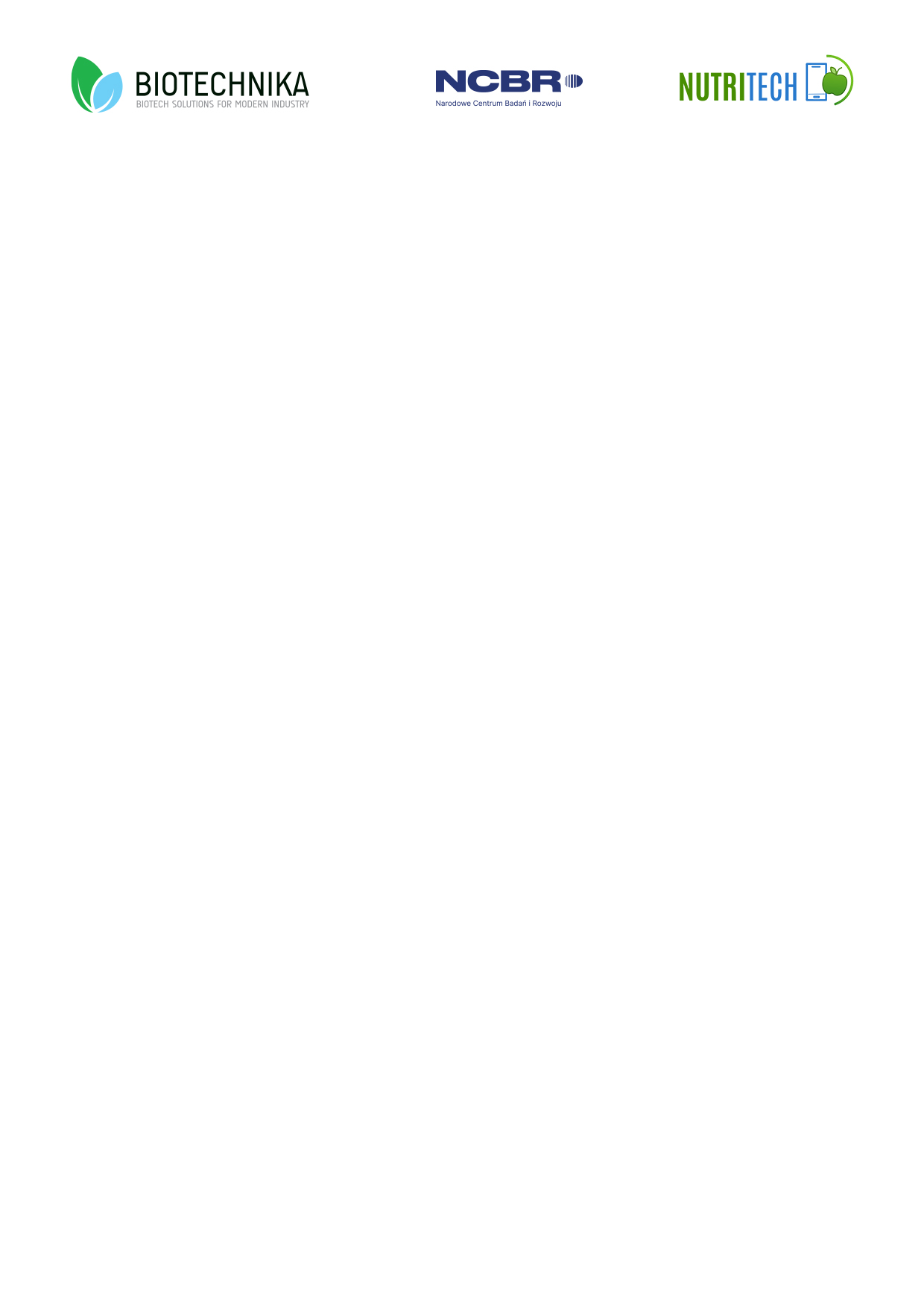 